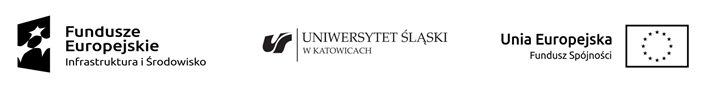 Projekt „Termomodernizacja budynku Wydziału Matematyki, Fizyki i Chemii w Katowicach przy ul. Bankowej 14”Katowice dn.  27.02. 2017 r.UNIWERSYTET ŚLĄSKIDział Zamówień Publicznychul. Bankowa 1240-007 KatowiceUczestnicy postępowaniaDZP.381.001.2017.RBDotyczy: postępowania o udzielenie zamówienia publicznego w trybie przetargu nieograniczonego wartości zamówienia poniżej  równowartości kwoty  5 225 000 € (nr sprawy: DZP.381.001.2017.RB), którego przedmiotem jest „Termomodernizacja budynku Wydziału Matematyki, Fizyki i Chemii Uniwersytetu Śląskiego w Katowicach przy ulicy Bankowej 14 w Katowicach” Zgodnie z art. 38 ust. 1 i 2 ustawy z dnia 29 stycznia 2004 r. – Prawo zamówień publicznych (tekst jednolity: Dz. U. z 2015r., poz. 2164 z późń. zm. ),zwanej dalej upzp,  w związku z otrzymanymi  pytaniami  do treści Specyfikacji Istotnych Warunków Zamówienia, jakie wpłynęły do Zamawiającego w przedmiotowym postępowaniu, Zamawiający udziela następujących odpowiedzi: Pytanie 1   :Zamawiający określił warunek udziału w postępowaniu  w zakresie wymaganego doświadczenia jako:„O udzielenie zamówienia może ubiegać się Wykonawca, który wykaże, iż w okresie ostatnich pięciu lat przed upływem terminu składania ofert, a jeżeli okres prowadzenia działalności jest krótszy – w tym okresie: wykonał w sposób należyty, zgodnie z zasadami sztuki budowlanej i prawidłowo ukończył  co najmniej  jedną (1) robotę budowlaną obejmującą:-docieplenie ścian zewnętrznych o wartości nie mniejszej niż 3 800 000 zł brutto,-roboty elektryczne o wartości nie mniejszej niż 900 000 zł brutto,-instalacje c.o. i wentylacyjne o wartości nie mniejszej niż 2 300 000 zł brutto”Prosimy więc o doprecyzowanie  czy Zamawiający dopuszcza sytuację że wykonawca wykaże się wykonaniem 9 prac elektrycznych  każda na poziomie 100 000,00 zł ? Czy też ma to być jedno zadanie  o wartości brutto minimum 900 000,00 zł?Analogicznie pytanie dotyczy robót budowlanych oraz robót instalacyjnychOdpowiedź: zgodnie z zapisami SIWZ (rozdział III ust. 2 pkt. 1 lit. a), Zamawiający dopuszcza możliwość wykazania się robotami (docieplenie ścian zewnętrznych, roboty elektryczne, instalacje c.o. i wentylacyjne) w ramach jednej umowy lub kilku umów obejmujących wymienione rodzaje prac we wskazanych wartościach.W związku z powyższym Wykonawca musi wykazać w przypadku pojedynczych robót branżowych, jedną robotę w ramach jednej umowy o wartości wskazanej w SIWZ.Pytanie 2  :Czy zamawiający uzna za spełnienie warunku przedstawienie referencji o wskazanych wartościach na  różnych obiektach  co w tym momencie  były zawierane kilka umów  na wskazane roboty?Odpowiedź: Jak na pytanie 1Pytanie 3  :Czy zamawiający uzna za spełnienie warunku  w przypadku wykonania wentylacji i klimatyzacji , centralnego ogrzewania w ramach jednego zadania i jednego obiektu o wskazanych wartościach?Odpowiedź: Jak na pytanie 1POWYŻSZE  WYJAŚNIENIA   SĄ WIĄŻĄCE DLA WYKONAWCÓW I NALEŻY JE UWZGLĘDNIĆ PRZY SPORZĄDZANIU OFERTY.Z-ca Przewodniczącego Komisji Przetargowej                                                                        Przewodniczący Komisji Przetargowejmgr Kalina Rożek                                                   mgr  Małgorzata Wróblewska